<Commission>{JURI}Oikeudellisten asioiden valiokunta</Commission><RefProc>2016/0412</RefProc><RefTypeProc>(COD)</RefTypeProc><Date>{06/12/2017}06.12.2017</Date><TitreType>LAUSUNTO</TitreType><CommissionResp>oikeudellisten asioiden valiokunnalta</CommissionResp><CommissionInt>kansalaisvapauksien sekä oikeus- ja sisäasioiden valiokunnalle</CommissionInt><Titre>ehdotuksesta Euroopan parlamentin ja neuvoston asetukseksi jäädyttämistä ja menetetyksi tuomitsemista koskevien päätösten vastavuoroisesta tunnustamisesta</Titre><DocRef>(COM(2016)0819 – C8-0002/2017 – 2016/0412(COD))</DocRef>Valmistelija: <Depute>Pavel Svoboda</Depute>PA_LegamLYHYET PERUSTELUTViimeisimpien tutkimustietojen mukaan laittomien markkinoiden tuotto oli EU:ssa vuonna 2010 noin 110 miljardia euroa eli noin 1 prosentti EU:n BKT:sta. Rikoksia voidaankin torjua erittäin tehokkaasti ottamalla pois rikoksella saatu hyöty ja varmistamalla, että rikos ei kannata. Rikollisesta toiminnasta saatujen varojen takavarikoinnin tarkoituksena on ehkäistä ja torjua rikollisuutta, myös järjestäytynyttä rikollisuutta, maksaa korvauksia uhreille ja hankkia lisävaroja sijoitettavaksi edelleen lainvalvontatoimiin tai muihin rikollisuutta ehkäiseviin aloitteisiin.Asiasta on saatavilla niukasti tilastotietoja, mutta näyttää siltä, että rikoksen tuottamasta hyödystä saadaan EU:ssa perittyä takaisin tätä nykyä vain pieni osa: arviolta 98,9 prosenttia rikoshyödystä jää rikollisten käyttöön sen sijaan, että se tuomittaisiin menetetyksi. Jotta suurempi osa rikoksella saadusta omaisuudesta voitaisiin takavarikoida, tarvitaan toimiva varojen takaisinperintäjärjestelmä. Siihen sisältyy myös tehokas verkosto jäädyttämistä ja menetetyksi tuomitsemista koskevien päätösten vastavuoroista tunnustamista varten.TARKISTUKSETOikeudellisten asioiden valiokunta pyytää asiasta vastaavaa kansalaisvapauksien sekä oikeus- ja sisäasioiden valiokuntaa ottamaan huomioon seuraavat tarkistukset:<RepeatBlock-Amend><Amend>Tarkistus		<NumAm>1</NumAm><DocAmend>Ehdotus asetukseksi</DocAmend><Article>Johdanto-osan 3 kappale</Article></Amend><Amend>Tarkistus		<NumAm>2</NumAm><DocAmend>Ehdotus asetukseksi</DocAmend><Article>Johdanto-osan 4 kappale</Article></Amend><Amend>Tarkistus		<NumAm>3</NumAm><DocAmend>Ehdotus asetukseksi</DocAmend><Article>Johdanto-osan 7 a kappale (uusi)</Article></Amend><Amend>Tarkistus		<NumAm>4</NumAm><DocAmend>Ehdotus asetukseksi</DocAmend><Article>Johdanto-osan 7 b kappale (uusi)</Article></Amend><Amend>Tarkistus		<NumAm>5</NumAm><DocAmend>Ehdotus asetukseksi</DocAmend><Article>Johdanto-osan 11 kappale</Article></Amend><Amend>Tarkistus		<NumAm>6</NumAm><DocAmend>Ehdotus asetukseksi</DocAmend><Article>Johdanto-osan 12 kappale</Article></Amend><Amend>Tarkistus		<NumAm>7</NumAm><DocAmend>Ehdotus asetukseksi</DocAmend><Article>Johdanto-osan 16 kappale</Article></Amend><Amend>Tarkistus		<NumAm>8</NumAm><DocAmend>Ehdotus asetukseksi</DocAmend><Article>Johdanto-osan 17 kappale</Article></Amend><Amend>Tarkistus		<NumAm>9</NumAm><DocAmend>Ehdotus asetukseksi</DocAmend><Article>Johdanto-osan 18 kappale</Article></Amend><Amend>Tarkistus		<NumAm>10</NumAm><DocAmend>Ehdotus asetukseksi</DocAmend><Article>Johdanto-osan 22 kappale</Article></Amend><Amend>Tarkistus		<NumAm>11</NumAm><DocAmend>Ehdotus asetukseksi</DocAmend><Article>Johdanto-osan 24 kappale</Article></Amend><Amend>Tarkistus		<NumAm>12</NumAm><DocAmend>Ehdotus asetukseksi</DocAmend><Article>Johdanto-osan 26 kappale</Article></Amend><Amend>Tarkistus		<NumAm>13</NumAm><DocAmend>Ehdotus asetukseksi</DocAmend><Article>Johdanto-osan 27 kappale</Article></Amend><Amend>Tarkistus		<NumAm>14</NumAm><DocAmend>Ehdotus asetukseksi</DocAmend><Article>Johdanto-osan 29 kappale</Article></Amend><Amend>Tarkistus		<NumAm>15</NumAm><DocAmend>Ehdotus asetukseksi</DocAmend><Article>Johdanto-osan 29 a kappale (uusi)</Article></Amend><Amend>Tarkistus		<NumAm>16</NumAm><DocAmend>Ehdotus asetukseksi</DocAmend><Article>Johdanto-osan 31 kappale</Article></Amend><Amend>Tarkistus		<NumAm>17</NumAm><DocAmend>Ehdotus asetukseksi</DocAmend><Article>Johdanto-osan 34 kappale</Article></Amend><Amend>Tarkistus		<NumAm>18</NumAm><DocAmend>Ehdotus asetukseksi</DocAmend><Article>1 artikla – 1 kohta</Article></Amend><Amend>Tarkistus		<NumAm>19</NumAm><DocAmend>Ehdotus asetukseksi</DocAmend><Article>1 artikla – 2 kohta</Article></Amend><Amend>Tarkistus		<NumAm>20</NumAm><DocAmend>Ehdotus asetukseksi</DocAmend><Article>2 artikla – 1 kohta – 3 alakohta – johdantokappale</Article></Amend><Amend>Tarkistus		<NumAm>21</NumAm><DocAmend>Ehdotus asetukseksi</DocAmend><Article>4 artikla – 1 kohta</Article></Amend><Amend>Tarkistus		<NumAm>22</NumAm><DocAmend>Ehdotus asetukseksi</DocAmend><Article>6 artikla – 3 kohta – 2 alakohta</Article></Amend><Amend>Tarkistus		<NumAm>23</NumAm><DocAmend>Ehdotus asetukseksi</DocAmend><Article>7 artikla – 1 kohta</Article></Amend><Amend>Tarkistus		<NumAm>24</NumAm><DocAmend>Ehdotus asetukseksi</DocAmend><Article>7 artikla – 2 kohta</Article></Amend><Amend>Tarkistus		<NumAm>25</NumAm><DocAmend>Ehdotus asetukseksi</DocAmend><Article>8 artikla – 1 kohta</Article></Amend><Amend>Tarkistus		<NumAm>26</NumAm><DocAmend>Ehdotus asetukseksi</DocAmend><Article>11 artikla – 2 kohta</Article></Amend><Amend>Tarkistus		<NumAm>27</NumAm><DocAmend>Ehdotus asetukseksi</DocAmend><Article>12 a artikla (uusi)</Article></Amend><Amend>Tarkistus		<NumAm>28</NumAm><DocAmend>Ehdotus asetukseksi</DocAmend><Article>17 artikla – 1 kohta</Article></Amend><Amend>Tarkistus		<NumAm>29</NumAm><DocAmend>Ehdotus asetukseksi</DocAmend><Article>18 artikla – 1 kohta – a alakohta</Article></Amend><Amend>Tarkistus		<NumAm>30</NumAm><DocAmend>Ehdotus asetukseksi</DocAmend><Article>21 artikla – 1 kohta</Article></Amend><Amend>Tarkistus		<NumAm>31</NumAm><DocAmend>Ehdotus asetukseksi</DocAmend><Article>21 artikla – 2 kohta</Article></Amend><Amend>Tarkistus		<NumAm>32</NumAm><DocAmend>Ehdotus asetukseksi</DocAmend><Article>22 artikla – 3 kohta</Article></Amend><Amend>Tarkistus		<NumAm>33</NumAm><DocAmend>Ehdotus asetukseksi</DocAmend><Article>28 artikla – 1 kohta</Article></Amend><Amend>Tarkistus		<NumAm>34</NumAm><DocAmend>Ehdotus asetukseksi</DocAmend><Article>31 artikla – 2 kohta – b alakohta</Article></Amend></RepeatBlock-Amend>ASIAN KÄSITTELY LAUSUNNON
ANTAVASSA VALIOKUNNASSALOPULLINEN ÄÄNESTYS NIMENHUUTOÄÄNESTYKSENÄ
LAUSUNNON ANTAVASSA VALIOKUNNASSASymbolien selitys:+	:	puolesta-	:	vastaan0	:	tyhjääEuroopan parlamentti2014-2019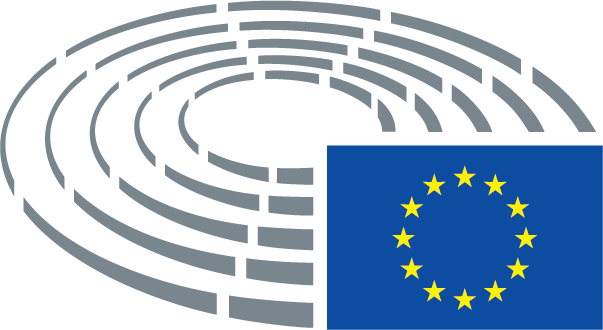 Komission tekstiTarkistus(3)	Rikoksentekovälineiden ja rikoshyödyn jäädyttäminen ja menetetyksi tuomitseminen ovat tehokkaimpia keinoja torjua rikollisuutta. Euroopan unioni on sitoutunut tehostamaan rikollisten varojen tunnistamista, menetetyksi tuomitsemista ja uudelleenkäyttöä.24(3)	Rikoksentekovälineiden ja rikoshyödyn jäädyttäminen ja menetetyksi tuomitseminen ovat tehokkaimpia keinoja torjua rikollisuutta, erityisesti järjestäytyneiden rikollisryhmien harjoittamaa lainvastaista toimintaa sekä terrorismia, koska näin rikolliset menettävät laittomasta toiminnasta saamansa hyödyn ja terroristeja estetään tekemästä iskuja.  Euroopan unioni on sitoutunut tehostamaan rikollisten varojen tunnistamista, menetetyksi tuomitsemista ja uudelleenkäyttöä24. Menetetyksi tuomitut rikolliset varat voidaan ohjata uudelleen lainvalvontaan, rikollisuuden ehkäisyyn tai uhreille maksettaviin korvauksiin. __________________________________24 Tukholman ohjelma – Avoin ja turvallinen Eurooppa kansalaisia ja heidän suojeluaan varten (EUVL C 115, 4.5.2010, s. 1).24 Tukholman ohjelma – Avoin ja turvallinen Eurooppa kansalaisia ja heidän suojeluaan varten (EUVL C 115, 4.5.2010, s. 1).Komission tekstiTarkistus(4)	Koska rikollisuus on usein rajat ylittävää, tehokas rajat ylittävä yhteistyö on olennaisen tärkeää, jotta rikoshyöty ja rikoksentekovälineet voidaan takavarikoida ja tuomita menetetyiksi.(4)	Koska rikollisuus on usein rajat ylittävää, tehokas rajat ylittävä yhteistyö on olennaisen tärkeää, jotta rikoshyöty ja rikoksentekovälineet voidaan takavarikoida ja tuomita menetetyiksi. Jäsenvaltioiden ja kolmansien maiden välinen tehokkaampi yhteistyö saavutetaan päättäväisillä, nopeilla ja yhteisillä toimenpiteillä, joilla uudistetaan ja pannaan täytäntöön asiaankuuluvia unionin säädöksiä.Komission tekstiTarkistus(7 a)	Rikollisjärjestöjen tekemistä rikoksista saatavaan rikoshyötyyn liittyvää rahanpesua esiintyy laajasti Euroopan laillisessa taloudessa, ja kun tällainen pääoma investoidaan uudelleen viralliseen talouteen, se muodostaa vakavan uhan vapaalle yrittäjyydelle ja kilpailulle, koska sillä on vakavasti vääristävä vaikutus.Komission tekstiTarkistus(7 b)	Järjestäytynyt rikollisuus, korruptio ja rahanpesu aiheuttavat vakavia uhkia unionin taloudelle muun muassa siten, että jäsenvaltioiden ja koko unionin verotulot vähenevät merkittävästi, sekä unionin rahoittamien hankkeiden vastuuvelvollisuudelle, sillä rikollisjärjestöt toimivat erinäisillä aloilla, joista monet ovat viranomaisvalvonnassa.Komission tekstiTarkistus(11)	Jotta voitaisiin varmistaa jäädyttämistä ja menetetyksi tuomitsemista koskevien päätösten tehokas vastavuoroinen tunnustaminen, tällaisten päätösten tunnustamista ja täytäntöönpanoa koskevat säännöt olisi vahvistettava oikeudellisesti sitovalla ja sellaisenaan sovellettavalla unionin säädöksellä.(11)	Jotta voitaisiin varmistaa jäädyttämistä ja menetetyksi tuomitsemista koskevien päätösten tehokas vastavuoroinen tunnustaminen, tällaisten päätösten tunnustamista ja täytäntöönpanoa koskevat säännöt olisi vahvistettava oikeudellisesti sitovalla ja sellaisenaan sovellettavalla unionin säädöksellä, jonka soveltamisala on laajempi kuin muiden tähänastisten säädösten ja joka sisältää selkeitä säännöksiä varojen jäädyttämistä ja menetetyksi tuomitsemista koskevista päätöksistä. Kun sekä jäädyttämistä että menetetyksi tuomitsemista koskevia päätöksiä varten on käytössä yksi ja sama säädös, joka sisältää vakiotodistuksen ja -lomakkeen sekä sovellettavat säännöt ja määräajat, voidaan varmistaa, että tällaiset päätökset tunnustetaan ja pannaan täytäntöön viipymättä kaikkialla unionissa.Komission tekstiTarkistus(12)	On tärkeää helpottaa omaisuuden jäädyttämistä ja menetetyksi tuomitsemista koskevien päätösten keskinäistä tunnustamista ja täytäntöönpanoa vahvistamalla säännöt, joilla jäsenvaltiot velvoitetaan tunnustamaan ja panemaan täytäntöön omalla alueellaan toisen jäsenvaltion rikosasioissa antamat jäädyttämistä ja menetetyksi tuomitsemista koskevat päätökset.(12)	On tärkeää helpottaa omaisuuden jäädyttämistä ja menetetyksi tuomitsemista koskevien päätösten keskinäistä tunnustamista ja täytäntöönpanoa vahvistamalla säännöt, joilla jäsenvaltiot velvoitetaan ilman aiheetonta viivytystä tai vaatimatta muita muodollisuuksia tunnustamaan ja panemaan täytäntöön omalla alueellaan toisen jäsenvaltion rikosasioissa antamat jäädyttämistä ja menetetyksi tuomitsemista koskevat päätökset.Komission tekstiTarkistus(16)	Tämä asetus ei vaikuta velvoitteeseen kunnioittaa SEU-sopimuksen 6 artiklassa vahvistettuja perusoikeuksia ja oikeudellisia perusperiaatteita.(Tarkistus ei vaikuta suomenkieliseen versioon.)Komission tekstiTarkistus(17)	Tässä asetuksessa kunnioitetaan perusoikeuksia ja otetaan huomioon Euroopan unionin perusoikeuskirjassa sekä ihmisoikeuksien ja perusvapauksien suojaamiseksi tehdyssä eurooppalaisessa yleissopimuksessa tunnustetut periaatteet. Tätä asetusta olisi sovellettava näiden oikeuksien ja periaatteiden mukaisesti.(17)	Tässä asetuksessa kunnioitetaan perusoikeuksia ja prosessuaalisia oikeuksia ja otetaan huomioon Euroopan unionin perusoikeuskirjassa sekä ihmisoikeuksien ja perusvapauksien suojaamiseksi tehdyssä eurooppalaisessa yleissopimuksessa tunnustetut asiaankuuluvat periaatteet. Tätä asetusta olisi sovellettava näiden oikeuksien ja periaatteiden mukaisesti.Komission tekstiTarkistus(18)	Tämän asetuksen soveltamisessa olisi otettava huomioon Euroopan parlamentin ja neuvoston direktiivit 2010/64/EU30, 2012/13/EU31, 2013/48/EU32, (EU) 2016/34333, (EU) 2016/8003435 ja (EU) 2016/1919, jotka koskevat menettelyä koskevia oikeuksia rikosoikeudellisissa menettelyissä.(Tarkistus ei vaikuta suomenkieliseen versioon.)_________________30 Euroopan parlamentin ja neuvoston direktiivi 2010/64/EU, annettu 20 päivänä lokakuuta 2010, oikeudesta tulkkaukseen ja käännöksiin rikosoikeudellisissa menettelyissä (EUVL L 280, 26.10.2010, s. 1).31 Euroopan parlamentin ja neuvoston direktiivi 2012/13/EU, annettu 22 päivänä toukokuuta 2012, tiedonsaantioikeudesta rikosoikeudellisissa menettelyissä (EUVL L 142, 1.6.2012, s. 1).32 Euroopan parlamentin ja neuvoston direktiivi 2013/48/EU, annettu 22 päivänä lokakuuta 2013, oikeudesta käyttää avustajaa rikosoikeudellisissa menettelyissä ja eurooppalaista pidätysmääräystä koskevissa menettelyissä sekä oikeudesta saada tieto vapaudenmenetyksestä ilmoitetuksi kolmannelle osapuolelle ja pitää vapaudenmenetyksen aikana yhteyttä kolmansiin henkilöihin ja konsuliviranomaisiin (EUVL L 294, 6.11.2013, s. 1).33 Euroopan parlamentin ja neuvoston direktiivi (EU) 2016/343, annettu 9 päivänä maaliskuuta 2016, eräiden syyttömyysolettamaan liittyvien näkökohtien ja läsnäoloa oikeudenkäynnissä koskevan oikeuden lujittamisesta rikosoikeudellisissa menettelyissä (EUVL L 65, 11.3.2016, s. 1).34Euroopan parlamentin ja neuvoston direktiivi (EU) 2016/800, annettu 11 päivänä toukokuuta 2016, rikoksesta epäiltyjä tai syytettyjä lapsia koskevista menettelytakeista rikosoikeudellisissa menettelyissä (EUVL L 132, 21.5.2016, s. 1).35 Euroopan parlamentin ja neuvoston direktiivi (EU) 2016/1919, annettu 26 päivänä lokakuuta 2016, oikeusavusta rikosoikeudellisissa menettelyissä epäillyille ja syytetyille henkilöille ja eurooppalaista pidätysmääräystä koskevissa menettelyissä etsityille henkilöille (EUVL L 297, 4.11.2016, s. 1).Komission tekstiTarkistus(22)	Täytäntöönpanoviranomaisen olisi tunnustettava menetetyksi tuomitsemista koskeva päätös vaatimatta muita muodollisuuksia ja toteutettava tarvittavat toimet sen panemiseksi täytäntöön. Menetetyksi tuomitsemista koskevan päätöksen tunnustamista ja täytäntöönpanoa koskeva päätös olisi annettava ja menetetyksi tuomitsemista koskeva toimenpide olisi toteutettava yhtä ripeästi ja ensisijaisesti kuin vastaavassa kansallisessa tapauksessa. Olisi asetettava määräajat sen varmistamiseksi, että menetetyksi tuomitsemista koskeva päätös annetaan ja pannaan täytäntöön nopeasti ja tehokkaasti.(22)	Täytäntöönpanoviranomaisen olisi tunnustettava menetetyksi tuomitsemista koskeva päätös vaatimatta muita muodollisuuksia tai ilman aiheetonta viivytystä ja toteutettava tarvittavat toimet sen panemiseksi täytäntöön. Menetetyksi tuomitsemista koskevan päätöksen tunnustamista ja täytäntöönpanoa koskeva päätös olisi annettava ilman aiheetonta viivytystä ja menetetyksi tuomitsemista koskeva toimenpide olisi toteutettava yhtä nopeasti ja ensisijaisesti kuin vastaavassa kansallisessa tapauksessa. Tässä asetuksessa olisi asetettava määräajat, joihin mennessä menettelyn eri vaiheet on saatettava päätökseen, sen varmistamiseksi, että menetetyksi tuomitsemista koskeva päätös annetaan ja pannaan täytäntöön nopeasti ja tehokkaasti.Komission tekstiTarkistus(24)	Täytäntöönpanoviranomaisen olisi tunnustettava jäädyttämispäätös vaatimatta muita muodollisuuksia ja toteutettava viipymättä tarvittavat toimet sen panemiseksi täytäntöön. Jäädyttämispäätöksen tunnustamista ja täytäntöönpanoa koskeva päätös olisi annettava ja jäädyttäminen olisi toteutettava yhtä ripeästi ja ensisijaisesti kuin vastaavassa kansallisessa tapauksessa. Olisi asetettava määräajat sen varmistamiseksi, että jäädyttämispäätös annetaan ja pannaan täytäntöön nopeasti ja tehokkaasti.(24)	Täytäntöönpanoviranomaisen olisi tunnustettava jäädyttämispäätös vaatimatta muita muodollisuuksia tai ilman aiheetonta viivytystä ja toteutettava viipymättä tarvittavat toimet sen panemiseksi täytäntöön. Jäädyttämispäätöksen tunnustamista ja täytäntöönpanoa koskeva päätös olisi annettava ilman aiheetonta viivytystä ja jäädyttäminen olisi toteutettava yhtä nopeasti ja ensisijaisesti kuin vastaavassa kansallisessa tapauksessa. Tässä asetuksessa olisi asetettava sitovat määräajat, joihin mennessä menettelyn eri vaiheet on saatettava päätökseen, sen varmistamiseksi, että jäädyttämispäätös annetaan ja pannaan täytäntöön nopeasti ja tehokkaasti.Komission tekstiTarkistus(26)	Jäädyttämistä tai menetetyksi tuomitsemista koskevan päätöksen tunnustamisesta ja täytäntöönpanosta ei saisi kieltäytyä muilla kuin tässä asetuksessa esitetyillä perusteilla. Täytäntöönpanoviranomaisen olisi erityisesti voitava kieltäytyä menetetyksi tuomitsemista koskevan päätöksen tunnustamisesta ja täytäntöönpanosta ne bis in idem -periaatteen, asianosaisten osapuolten oikeuksien tai läsnäoloa oikeudenkäynnissä koskevan oikeuden perusteella.(26)	Jäädyttämistä tai menetetyksi tuomitsemista koskevan päätöksen tunnustamisesta ja täytäntöönpanosta olisi voitava kieltäytyä vain tässä asetuksessa esitetyillä perusteilla. Täytäntöönpanoviranomainen voi erityisesti päättää olla tunnustamatta tai panematta täytäntöön menetetyksi tuomitsemista koskevaa päätöstä ne bis in idem -periaatteen, asianosaisten osapuolten oikeuksien tai läsnäoloa oikeudenkäynnissä koskevan oikeuden perusteella.Komission tekstiTarkistus(27)	Ennen kuin täytäntöönpanoviranomainen päättää soveltaa tunnustamisesta ja täytäntöönpanosta kieltäytymistä koskevaa perustetta, sen olisi kuultava päätöksen antavaa viranomaista tarvittavien lisätietojen saamiseksi.(27)	Ennen kuin täytäntöönpanoviranomainen päättää soveltaa tunnustamisesta ja täytäntöönpanosta kieltäytymistä koskevaa perustetta, sen olisi kuultava päätöksen antavaa viranomaista ilman aiheetonta viivytystä tarvittavien lisätietojen saamiseksi.Komission tekstiTarkistus(29)	Päätöksen antavalle viranomaiselle olisi viipymättä ilmoitettava siitä, että päätöstä ei ole mahdollista panna täytäntöön. Tällainen mahdottomuus voi johtua siitä, että omaisuus on jo tuomittu menetetyksi tai kadonnut tai että sitä ei löydy päätöksen antavan viranomaisen ilmoittamasta paikasta tai että omaisuuden sijaintipaikkaa ei ole ilmoitettu riittävän tarkasti.(29)	Päätöksen antavalle viranomaiselle olisi ilman aiheetonta viivytystä ilmoitettava syyt siihen, miksi päätöstä ei ole mahdollista panna täytäntöön. Tällainen mahdottomuus voi johtua siitä, että omaisuus on jo tuomittu menetetyksi tai kadonnut tai että sitä ei löydy päätöksen antavan viranomaisen ilmoittamasta paikasta tai että omaisuuden sijaintipaikkaa ei ole ilmoitettu riittävän tarkasti.Komission tekstiTarkistus(29 a)	Jos menetetyksi tuomitsemista koskevassa päätöksessä tarkoitetun omaisuuden sijainti on epäselvä, jäsenvaltioiden olisi pyrittävä selvittämään kaikin käytettävissä olevin keinoin, myös kaikkia käytettävissä olevia tietojärjestelmiä käyttäen, missä tämä omaisuus tosiasiallisesti sijaitsee.Komission tekstiTarkistus(31)	Tämän asetuksen asianmukainen käytännön soveltaminen edellyttää toimivaltaisten kansallisten viranomaisten tiivistä yhteistyötä erityisesti niissä tapauksissa, jotka koskevat menetetyksi tuomitsemista koskevan päätöksen samanaikaista täytäntöönpanoa useammassa kuin yhdessä jäsenvaltiossa. Toimivaltaisten kansallisten viranomaisten olisi sen vuoksi kuultava toisiaan tarpeen mukaan.(31)	Tämän asetuksen asianmukainen käytännön soveltaminen edellyttää toimivaltaisten kansallisten viranomaisten tiivistä yhteydenpitoa ja parasta mahdollista yhteistyötä erityisesti niissä tapauksissa, jotka koskevat jäädyttämistä tai menetetyksi tuomitsemista koskevan päätöksen samanaikaista täytäntöönpanoa useammassa kuin yhdessä jäsenvaltiossa. Toimivaltaisten kansallisten viranomaisten olisi sen vuoksi kuultava toisiaan ja käytettävä nykyaikaista viestintäteknologiaa, joka on hyväksytty kyseisen jäsenvaltion menettelysääntöjen mukaisesti.Komission tekstiTarkistus(34)	Kaikilla asianosaisilla, myös vilpittömässä mielessä toimivilla kolmansilla osapuolilla, olisi oltava oikeuksiensa suojelemiseksi käytettävissään oikeussuojakeinot jäädyttämistä tai menetetyksi tuomitsemista koskevan päätöksen tunnustamista ja täytäntöönpanoa vastaan, mukaan lukien tehokas mahdollisuus riitauttaa päätös tuomioistuimessa tai vaatia omistusoikeutta tai muita omaisuuteen liittyviä oikeuksia direktiivin 2014/42/EU mukaisesti. Kanne olisi nostettava täytäntöönpanovaltion tuomioistuimessa.(34)	Kaikilla asianosaisilla, myös vilpittömässä mielessä toimivilla kolmansilla osapuolilla, olisi oltava oikeuksiensa suojelemiseksi käytettävissään oikeussuojakeinot jäädyttämistä tai menetetyksi tuomitsemista koskevan päätöksen tunnustamista ja täytäntöönpanoa vastaan, mukaan lukien oikeus tutustua asiakirja-aineistoon ja tehokas mahdollisuus riitauttaa päätös tuomioistuimessa tai vaatia omistusoikeutta tai muita omaisuuteen liittyviä oikeuksia direktiivin 2014/42/EU mukaisesti.  Kanne olisi nostettava täytäntöönpanovaltion tuomioistuimessa.Komission tekstiTarkistus1.	Tässä asetuksessa vahvistetaan säännöt, joiden mukaisesti jäsenvaltion on tunnustettava ja pantava alueellaan täytäntöön toisen jäsenvaltion rikosoikeudellisen menettelyn yhteydessä antama jäädyttämistä tai menetetyksi tuomitsemista koskeva päätös.1.	Tässä asetuksessa vahvistetaan säännöt ja ehdot, joiden mukaisesti jäsenvaltion on tunnustettava ja pantava alueellaan täytäntöön toisen jäsenvaltion rikosoikeudellisen menettelyn yhteydessä antama jäädyttämistä tai menetetyksi tuomitsemista koskeva päätös.Komission tekstiTarkistus2.	Tämä asetus ei muuta velvoitetta noudattaa Euroopan unionista tehdyn sopimuksen 6 artiklassa taattuja perusoikeuksia ja oikeudellisia perusperiaatteita.2.	Tämä asetus ei rajoita velvoitetta noudattaa Euroopan unionista tehdyn sopimuksen 6 artiklassa ja Euroopan unionin perusoikeuskirjassa taattuja perusoikeuksia ja keskeisiä oikeudellisia perusperiaatteita. Rikostuomioon perustumattoman menetetyksi tuomitsemisen on oltava Euroopan ihmisoikeussopimuksen 6 artiklaan ja direktiivin 2014/42/EU 8 artiklaan sisältyvien menettelytakeiden mukaista.Komission tekstiTarkistus3)	’omaisuudella’ kaikkea aineellista tai aineetonta, irtainta tai kiinteää omaisuutta sekä oikeudellisia asiakirjoja ja välineitä, joilla todistetaan omistusoikeus tai muu oikeus tällaiseen omaisuuteen, joka päätöksen antavan viranomaisen mukaan3)	’omaisuudella’ kaikenlaisia rahoja tai varoja, aineellista tai aineetonta, irtainta tai kiinteää omaisuutta sekä rajoitettuja kiinteistöjen omistusoikeuksia ja kaikenmuotoisia oikeudellisia asiakirjoja tai välineitä, myös sähköisiä tai digitaalisia, joilla todistetaan omistusoikeus tai muu oikeus tällaisiin varoihin, jotka päätöksen antavan viranomaisen mukaanKomission tekstiTarkistus1.	Menetetyksi tuomitsemista koskevan päätöksen antava viranomainen lähettää päätöksen tai sen oikeaksi todistetun jäljennöksen sekä 7 artiklassa tarkoitetun todistuksen suoraan täytäntöönpanoviranomaiselle tai tarvittaessa 27 artiklan 2 kohdassa tarkoitetulle keskusviranomaiselle käyttäen mitä tahansa tapaa, josta voidaan esittää kirjallinen todiste niin, että täytäntöönpanoviranomainen voi todeta päätöksen aitouden.1.	Menetetyksi tuomitsemista koskevan päätöksen antava viranomainen lähettää päätöksen tai sen oikeaksi todistetun jäljennöksen sekä 7 artiklassa tarkoitetun todistuksen suoraan täytäntöönpanoviranomaiselle tai tarvittaessa 27 artiklan 2 kohdassa tarkoitetulle keskusviranomaiselle käyttäen mitä tahansa tapaa, josta voidaan esittää kirjallinen todiste niin, että täytäntöönpanoviranomainen voi todeta kyseisen päätöksen aitouden.Komission tekstiTarkistusKun sovelletaan b alakohtaa, päätöksen antavan viranomaisen on ilmoitettava täytäntöönpanoviranomaiselle mahdollisimman nopeasti, jos siinä tarkoitettua riskiä ei enää ole.Kun sovelletaan b alakohtaa, päätöksen antavan viranomaisen on ilmoitettava täytäntöönpanoviranomaiselle ilman aiheetonta viivytystä, jos siinä tarkoitettua riskiä ei enää ole.Komission tekstiTarkistus1.	Päätöksen antavan viranomaisen on täytettävä liitteessä I esitetty todistus, allekirjoitettava se ja todistettava sen sisältö oikeaksi ja asianmukaiseksi.1.	Päätöksen antavan viranomaisen on täytettävä ilman aiheetonta viivytystä liitteessä I esitetty todistus, allekirjoitettava se ja todistettava sen sisältö oikeaksi ja asianmukaiseksi.Komission tekstiTarkistus2.	Päätöksen antavan viranomaisen on käännettävä todistus jollekin täytäntöönpanovaltion viralliselle kielelle tai jollekin muulle kielelle, jonka täytäntöönpanovaltio on ilmoittanut hyväksyvänsä 3 kohdan mukaisesti.2.	Päätöksen antavan viranomaisen on käännettävä todistus ilman aiheetonta viivytystä jollekin täytäntöönpanovaltion viralliselle kielelle tai jollekin muulle kielelle, jonka täytäntöönpanovaltio on ilmoittanut hyväksyvänsä 3 kohdan mukaisesti.Komission tekstiTarkistus1.	Täytäntöönpanoviranomaisen on tunnustettava 4 artiklan mukaisesti lähetetty menetetyksi tuomitsemista koskeva päätös vaatimatta muita muodollisuuksia ja toteutettava tarvittavat toimet sen panemiseksi täytäntöön samalla tavoin kuin täytäntöönpanovaltion viranomaisen tekemän menetetyksi tuomitsemista koskevan päätöksen osalta, paitsi jos kyseinen viranomainen päättää vedota johonkin 9 artiklassa säädettyyn perusteeseen olla tunnustamatta päätöstä tai olla panematta sitä täytäntöön tai johonkin 11 artiklassa säädettyyn perusteeseen lykätä sen täytäntöönpanoa.1.	Täytäntöönpanoviranomaisen on tunnustettava 4 artiklan mukaisesti lähetetty menetetyksi tuomitsemista koskeva päätös vaatimatta muita muodollisuuksia tai ilman aiheetonta viivytystä ja toteutettava tarvittavat toimet sen panemiseksi täytäntöön samalla tavoin kuin täytäntöönpanovaltion viranomaisen tekemän menetetyksi tuomitsemista koskevan päätöksen osalta, paitsi jos kyseinen viranomainen päättää vedota johonkin 9 artiklassa säädettyyn perusteeseen olla tunnustamatta päätöstä tai olla panematta sitä täytäntöön tai johonkin 11 artiklassa säädettyyn perusteeseen lykätä sen täytäntöönpanoa.Komission tekstiTarkistus2.	Täytäntöönpanoviranomaisen on viipymättä ilmoitettava päätöksen antavalle viranomaiselle menetetyksi tuomitsemista koskevan päätöksen täytäntöönpanon lykkäämisestä ja lykkäämisen perusteista ja mahdollisuuksien mukaan lykkäämisen arvioidusta kestosta käyttäen mitä tahansa tapaa, josta voidaan esittää kirjallinen todiste.2.	Täytäntöönpanoviranomaisen on viipymättä ilmoitettava päätöksen antavalle viranomaiselle menetetyksi tuomitsemista koskevan päätöksen täytäntöönpanon lykkäämisestä ja lykkäämisen perusteista ja mahdollisuuksien mukaan lykkäämisen arvioidusta kestosta käyttäen mitä tahansa tapaa, josta voidaan esittää kirjallinen todiste. Mikäli täytäntöönpanoa lykätään 1 kohdan b alakohdan perusteella, päätöksen antavan viranomaisen on silloin, kun menetetyksi tuomitsemista koskeva päätös pannaan samanaikaisesti täytäntöön useammassa kuin yhdessä jäsenvaltiossa, annettava uudet ohjeet menetetyksi tuomitun omaisuuden tarkasta määrästä.Komission tekstiTarkistus12 a artiklaVelvollisuus ilmoittaa asianosaisille osapuolilleTäytäntöönpanoviranomaisen on menetetyksi tuomitsemista koskevan päätöksen täytäntöönpanon jälkeen annettava päätöksensä tiedoksi henkilölle, jota vastaan päätös on annettu, ja kaikille asianosaisille osapuolille, myös vilpittömässä mielessä toimineille kolmansille osapuolille.Komission tekstiTarkistusTäytäntöönpanoviranomaisen on tunnustettava 14 artiklan mukaisesti lähetetty jäädyttämispäätös vaatimatta muita muodollisuuksia ja toteutettava tarvittavat toimet sen täytäntöönpanemiseksi, paitsi jos kyseinen viranomainen päättää vedota johonkin 18 artiklan mukaiseen perusteeseen olla tunnustamatta päätöstä ja panematta sitä täytäntöön tai johonkin 20 artiklan mukaiseen perusteeseen lykätä päätöksen täytäntöönpanoa.Täytäntöönpanoviranomaisen on tunnustettava 14 artiklan mukaisesti lähetetty jäädyttämispäätös vaatimatta muita muodollisuuksia tai ilman aiheetonta viivytystä ja toteutettava tarvittavat toimet sen täytäntöönpanemiseksi, paitsi jos kyseinen viranomainen päättää vedota johonkin 18 artiklan mukaiseen perusteeseen olla tunnustamatta päätöstä ja panematta sitä täytäntöön tai johonkin 20 artiklan mukaiseen perusteeseen lykätä päätöksen täytäntöönpanoa.Komission tekstiTarkistusa)	16 artiklassa tarkoitettu lomake on epätäydellinen tai ilmeisen virheellinen ja jos sitä ei ole täydennetty 2 kohdassa tarkoitetun kuulemisen jälkeen;a)	16 artiklassa tarkoitettua lomaketta ei ole käännetty täytäntöönpanovaltion viralliselle kielelle tai se on epätäydellinen tai ilmeisen virheellinen ja jos sitä ei ole täydennetty 2 kohdassa tarkoitetun kuulemisen jälkeen;Komission tekstiTarkistus1.	Ellei 22 artiklasta muuta johdu, täytäntöönpanoviranomaisen on jäädyttämispäätöksen täytäntöönpanon jälkeen annettava päätöksensä tiedoksi henkilölle, jota vastaan jäädyttämispäätös on annettu, ja kaikille asianosaisille osapuolille, myös vilpittömässä mielessä toimineille kolmansille osapuolille, joista täytäntöönpanoviranomaiselle on ilmoitettu 14 artiklan 6 kohdan mukaisesti.1.	Ellei 22 artiklasta muuta johdu, täytäntöönpanoviranomaisen on jäädyttämispäätöksen täytäntöönpanon jälkeen annettava päätöksensä viipymättä tiedoksi henkilölle, jota vastaan jäädyttämispäätös on annettu, ja kaikille asianosaisille osapuolille, myös vilpittömässä mielessä toimineille kolmansille osapuolille, joista täytäntöönpanoviranomaiselle on ilmoitettu 14 artiklan 6 kohdan mukaisesti.Komission tekstiTarkistus2.	Ilmoituksessa on mainittava ainakin lyhyesti jäädyttämispäätöksen antamisen syyt, päätöksen antava viranomainen ja täytäntöönpanovaltion kansallisen lain mukaan käytettävissä olevat oikeussuojakeinot.2.	Ilmoituksessa on mainittava riittävät ja ymmärrettävät tiedot jäädyttämispäätöksen antamisen syistä, päätöksen antavasta viranomaisesta ja täytäntöönpanovaltion kansallisen lain mukaan käytettävissä olevista oikeussuojakeinoista.Komission tekstiTarkistus3.	Päätöksen antava viranomainen voi meneillään olevan tutkinnan turvaamiseksi pyytää täytäntöönpanoviranomaista pitämään jäädyttämispäätöksen täytäntöönpanon luottamuksellisena rajoitetun ajan.3.	Päätöksen antava viranomainen voi meneillään olevan tutkinnan turvaamiseksi pyytää täytäntöönpanoviranomaista pitämään jäädyttämispäätöksen täytäntöönpanon luottamuksellisena rajoitetun ajan. Päätöksen antavan viranomaisen on ilmoitettava täytäntöönpanoviranomaiselle, kun jäädyttämispäätöksen luottamuksellisena pitämiselle ei ole enää perusteita.Komission tekstiTarkistus1.	Päätöksen antava viranomainen ja täytäntöönpanoviranomainen voivat tarvittaessa kuulla toisiaan millä tahansa soveltuvalla tavalla varmistaakseen tämän asetuksen tehokkaan soveltamisen.1.	Päätöksen antava viranomainen ja täytäntöönpanoviranomainen voivat tarvittaessa kuulla toisiaan millä tahansa soveltuvalla tavalla, myös käyttämällä nykyaikaista viestintäteknologiaa, varmistaakseen tämän asetuksen tehokkaan soveltamisen.Komission tekstiTarkistusb)	jos menetetyksi tuomitsemista koskevan päätöksen täytäntöönpanon johdosta saatu määrä on yli 10 000 euroa, täytäntöönpanovaltio siirtää siitä 50 prosenttia päätöksen antavalle valtiolle.b)	jos menetetyksi tuomitsemista koskevan päätöksen täytäntöönpanon johdosta saatu määrä on yli 10 000 euroa, täytäntöönpanovaltio siirtää siitä 70 prosenttia päätöksen antavalle valtiolle.OtsikkoJäädyttämistä ja menetetyksi tuomitsemista koskevien päätösten vastavuoroinen tunnustaminenJäädyttämistä ja menetetyksi tuomitsemista koskevien päätösten vastavuoroinen tunnustaminenJäädyttämistä ja menetetyksi tuomitsemista koskevien päätösten vastavuoroinen tunnustaminenJäädyttämistä ja menetetyksi tuomitsemista koskevien päätösten vastavuoroinen tunnustaminenViiteasiakirjatCOM(2016)0819 – C8-0002/2017 – 2016/0412(COD)COM(2016)0819 – C8-0002/2017 – 2016/0412(COD)COM(2016)0819 – C8-0002/2017 – 2016/0412(COD)COM(2016)0819 – C8-0002/2017 – 2016/0412(COD)Asiasta vastaava valiokunta       Ilmoitettu istunnossa (pvä)LIBE13.2.2017Lausunnon antanut valiokunta       Ilmoitettu istunnossa (pvä)JURI13.2.2017JURI13.2.2017JURI13.2.2017JURI13.2.2017Valmistelija       Nimitetty (pvä)Pavel Svoboda2.2.2017Pavel Svoboda2.2.2017Pavel Svoboda2.2.2017Pavel Svoboda2.2.2017Valiokuntakäsittely19.6.20177.9.201710.10.2017Hyväksytty (pvä)21.11.2017Lopullisen äänestyksen tulos+:–:0:240024002400Lopullisessa äänestyksessä läsnä olleet jäsenetMax Andersson, Joëlle Bergeron, Marie-Christine Boutonnet, Jean-Marie Cavada, Mady Delvaux, Rosa Estaràs Ferragut, Enrico Gasbarra, Lidia Joanna Geringer de Oedenberg, Sylvia-Yvonne Kaufmann, Gilles Lebreton, António Marinho e Pinto, Jiří Maštálka, Emil Radev, Julia Reda, Evelyn Regner, Pavel Svoboda, József Szájer, Axel Voss, Francis Zammit Dimech, Tadeusz ZwiefkaMax Andersson, Joëlle Bergeron, Marie-Christine Boutonnet, Jean-Marie Cavada, Mady Delvaux, Rosa Estaràs Ferragut, Enrico Gasbarra, Lidia Joanna Geringer de Oedenberg, Sylvia-Yvonne Kaufmann, Gilles Lebreton, António Marinho e Pinto, Jiří Maštálka, Emil Radev, Julia Reda, Evelyn Regner, Pavel Svoboda, József Szájer, Axel Voss, Francis Zammit Dimech, Tadeusz ZwiefkaMax Andersson, Joëlle Bergeron, Marie-Christine Boutonnet, Jean-Marie Cavada, Mady Delvaux, Rosa Estaràs Ferragut, Enrico Gasbarra, Lidia Joanna Geringer de Oedenberg, Sylvia-Yvonne Kaufmann, Gilles Lebreton, António Marinho e Pinto, Jiří Maštálka, Emil Radev, Julia Reda, Evelyn Regner, Pavel Svoboda, József Szájer, Axel Voss, Francis Zammit Dimech, Tadeusz ZwiefkaMax Andersson, Joëlle Bergeron, Marie-Christine Boutonnet, Jean-Marie Cavada, Mady Delvaux, Rosa Estaràs Ferragut, Enrico Gasbarra, Lidia Joanna Geringer de Oedenberg, Sylvia-Yvonne Kaufmann, Gilles Lebreton, António Marinho e Pinto, Jiří Maštálka, Emil Radev, Julia Reda, Evelyn Regner, Pavel Svoboda, József Szájer, Axel Voss, Francis Zammit Dimech, Tadeusz ZwiefkaLopullisessa äänestyksessä läsnä olleet varajäsenetIsabella Adinolfi, Daniel Buda, Tiemo WölkenIsabella Adinolfi, Daniel Buda, Tiemo WölkenIsabella Adinolfi, Daniel Buda, Tiemo WölkenIsabella Adinolfi, Daniel Buda, Tiemo WölkenLopullisessa äänestyksessä läsnä olleet sijaiset (200 art. 2 kohta)John Flack, Emma McClarkinJohn Flack, Emma McClarkinJohn Flack, Emma McClarkinJohn Flack, Emma McClarkin24+ALDEECREFDDENFGUE/NGLPPES&DVERTS/ALEJean-Marie Cavada, António Marinho e PintoJohn Flack, Emma McClarkinIsabella Adinolfi, Joëlle BergeronMarie-Christine Boutonnet, Gilles LebretonJiří MaštálkaDaniel Buda, Rosa Estaràs Ferragut, Emil Radev, Pavel Svoboda, József Szájer, Francis Zammit Dimech, Tadeusz ZwiefkaMady Delvaux, Enrico Gasbarra, Lidia Joanna Geringer de Oedenberg, Sylvia-Yvonne Kaufmann, Evelyn Regner, Tiemo WölkenMax Andersson, Julia Reda0-00